2020第8屆國泰學童圓夢計劃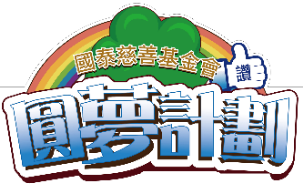      報名表◎申請學校資料欄     □ 一般件                       □ 延續性案件(延續原計畫、原團隊之申請件，第二年申請)                     □ 深耕性案件(延續原計畫、原團隊之申請件，第三年申請)◎申請學校資料欄     □ 一般件                       □ 延續性案件(延續原計畫、原團隊之申請件，第二年申請)                     □ 深耕性案件(延續原計畫、原團隊之申請件，第三年申請)◎申請學校資料欄     □ 一般件                       □ 延續性案件(延續原計畫、原團隊之申請件，第二年申請)                     □ 深耕性案件(延續原計畫、原團隊之申請件，第三年申請)◎申請學校資料欄     □ 一般件                       □ 延續性案件(延續原計畫、原團隊之申請件，第二年申請)                     □ 深耕性案件(延續原計畫、原團隊之申請件，第三年申請)學校名稱學校所處地區極遠 口特偏 口偏遠一般 口非山非市學校地址全校班級數/學生總人數全校教師人數學校介紹學校特色聯絡人/職稱聯絡電話(含行動)E-Mail執行學童年級與人數執行學童-族群名稱無特定原住民族:     族    位新住民二代    位其他           執行團隊介紹/特色設定努力目標(300-500字)簡述目標(條列式)目標背景執行計畫/時程簡述目標(條列式)目標背景執行計畫/時程簡述目標(條列式)目標背景執行計畫/時程夢想內容(300-500字)夢想簡介預算金額夢想簡介預算金額夢想簡介預算金額您從哪得知此活動訊息政府單位轉發公文  口活動網站      口報章雜誌   口親朋好友口頭轉述line 轉發訊息      口Facebook轉發訊息電子郵件圓夢小學校長&老師 學校：          姓名：           國泰集團同仁  單位：         姓名：           是否為推薦人？ □ 是  □ 否     (若國泰同仁為推薦人，推薦同仁需主動連繫基金會並填寫推薦表，方能生效)    政府單位轉發公文  口活動網站      口報章雜誌   口親朋好友口頭轉述line 轉發訊息      口Facebook轉發訊息電子郵件圓夢小學校長&老師 學校：          姓名：           國泰集團同仁  單位：         姓名：           是否為推薦人？ □ 是  □ 否     (若國泰同仁為推薦人，推薦同仁需主動連繫基金會並填寫推薦表，方能生效)    政府單位轉發公文  口活動網站      口報章雜誌   口親朋好友口頭轉述line 轉發訊息      口Facebook轉發訊息電子郵件圓夢小學校長&老師 學校：          姓名：           國泰集團同仁  單位：         姓名：           是否為推薦人？ □ 是  □ 否     (若國泰同仁為推薦人，推薦同仁需主動連繫基金會並填寫推薦表，方能生效)    學校代表簽章學校代表簽章基金會審核基金會審核備註：1. 本會將遵循個人資料保護法之規範，不得將牽涉之個人資料外露。僅就孩子達成目標、圓夢故事之相關         影音、文字、圖片等資料使用於本活動中，並不限媒體及表現方式進行重製、改作、發行、公開發表、公開傳輸等行為，且得轉授使用。2. 此報名表於2020年10月27日前適用，報名表寄出前，請務必詳閱活動辦法。3. 有任何疑問，請洽國泰慈善基金會 蔡孟岑 (02)2755-1399 # 3291。備註：1. 本會將遵循個人資料保護法之規範，不得將牽涉之個人資料外露。僅就孩子達成目標、圓夢故事之相關         影音、文字、圖片等資料使用於本活動中，並不限媒體及表現方式進行重製、改作、發行、公開發表、公開傳輸等行為，且得轉授使用。2. 此報名表於2020年10月27日前適用，報名表寄出前，請務必詳閱活動辦法。3. 有任何疑問，請洽國泰慈善基金會 蔡孟岑 (02)2755-1399 # 3291。備註：1. 本會將遵循個人資料保護法之規範，不得將牽涉之個人資料外露。僅就孩子達成目標、圓夢故事之相關         影音、文字、圖片等資料使用於本活動中，並不限媒體及表現方式進行重製、改作、發行、公開發表、公開傳輸等行為，且得轉授使用。2. 此報名表於2020年10月27日前適用，報名表寄出前，請務必詳閱活動辦法。3. 有任何疑問，請洽國泰慈善基金會 蔡孟岑 (02)2755-1399 # 3291。備註：1. 本會將遵循個人資料保護法之規範，不得將牽涉之個人資料外露。僅就孩子達成目標、圓夢故事之相關         影音、文字、圖片等資料使用於本活動中，並不限媒體及表現方式進行重製、改作、發行、公開發表、公開傳輸等行為，且得轉授使用。2. 此報名表於2020年10月27日前適用，報名表寄出前，請務必詳閱活動辦法。3. 有任何疑問，請洽國泰慈善基金會 蔡孟岑 (02)2755-1399 # 3291。